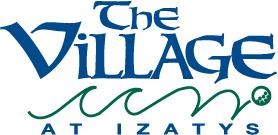 The Village at Izatys Association, Inc.Board of Directors MeetingWednesday, October 6, 2021Maple Grove Community CenterMaple Grove, MN  55369The meeting was called to order by President Michelle Baringer at 6:09 pm.  In attendance were Board Members Kim Knickerbocker, Roger Swanson, Cathy Shuman, Brent Wessman and Randy Hoversten. Also in attendance was Ad Hoc Committee members Cal TenEyck and Lori Lange. Representing Narveson Management was President Neal Narveson and Amy Parkin. Not in attendance were Board Member Jim Greenwalt and Ad-Hoc members Jay Peterson and Carl Schwanbeck.The minutes from the June 5, 2021 Board of Directors meeting were approved unanimously.Finance CommitteeRandy reviewed the second quarter financials and noted that revenues were up over the budget due to increased rentals and maintenance and administration departments being under budget year to date.  The proposed budget was reviewed and slight increases to the maintenance and administration budgets was noted with proposals to keep the annual maintenance fee and reserve fee the same as 2021.  Neal discussed potential revenue additions thru RCI point conversions.Action Item--Neal will review the real estate tax numbers on the income statement.Randy made a motion to accept the 2022 budget as presented.  Cathy seconded the motion.  Approved unanimously.Neal informed that Board that 6 weeks had sold on the silent auction for a revenue total of $12,351.21.Board NominationsThree Board Members are up for re-election:  Kim Knickerbocker, Jim Greenwalt, and Cathy Shuman.Kim, Jim, and Cathy will run for an additional three year terms.A motion was made to accept all nominees.  Motion approved unanimously.The Board of Directors will be seeking Ad-Hoc members and the applications will be mailed with Maintenance Fee billing on October 15th.CGVI Committee Neal reported that an additional 138 weeks were being registered to The Association from CGVI and that title opinions were completed.  Neal mentioned that Jack Austin from Hawke Law Group offered to attend the annual meeting complimentary.Action Item—Amy will email Jack Austin extending an invitation to the Annual Owners Meeting.Property Management ReportNeal reported to the Board that the contract had been signed with RCI so that owners can have the choice to bank their weeks with either Interval International or RCI.  Action Item—Neal still needs to get golf cart lease information for cart replacement.Action Item—Neal will locate carpet and tile suppliers to get samples to present to the Board at the December board meeting.Action Item—Neal and Rob will find someone to come to the resort and check the fireplace vents on the F-units to address the warped siding from the heat.Old BusinessMany deed back requests have been coming in and will continue to be assessed on an individual basis.New BusinessMichelle will draft the President’s Letter to be mailed with the Annual meeting notice and will distribute to Neal and the Board for approval.The meeting was adjourned at 7:56 pm.